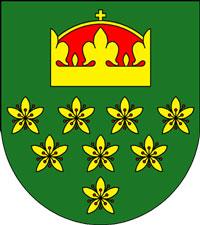 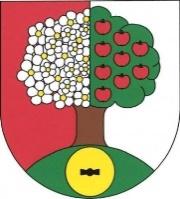 INFORMACE O KONÁNÍPŘÍMĚSTSKÉHO TÁBORA V DOLNÍCH HBITECHV ROCE 2024JARNÍ PRÁZDNINY:	1.turnus	04.03.2024 – 08.03.2024    LETNÍ PRÁZDNINY: 	1.turnus	15.07.2024 – 19.07.2024      			          2.turnus	29.07.2024 – 02.08.2024	  			          3.turnus	12.08.2024 – 16.08.2024	      ČAS:		nástup dětí 	7,00-8,00 hodin			konec		16,00 hodinVĚK:		4 – 12 letCENA:	1.500,- Kč / týden - pro děti s trvalým pobytem v obci Dolní 
                   Hbity a obci Jablonná			2.750,- Kč / týden – pro ostatní děti			(v ceně oběd a pití, ovoce, svačina vlastní)PŘIHLÁŠKY:	do 12.02.2024 pro jarní prázdniny				do 31.05.2024 pro letní prázdninyÚHRADA:	záloha 500,- do 15.06.2024			doplatek za 1.turnus do 07.07.2024			doplatek za 2.turnus do 21.07.2024			doplatek za 3.turnus do 04.08.2024Maximální počet dětí jednoho turnusu: 16 Při větším zájmu o příměstský tábor rozhoduje: přednost mají děti s trvalým pobytem v obci Dolní Hbity a obci Jablonná, které navštěvují ZŠ a MŠ Dolní Hbity, v případě naplnění kapacity bude stanoveno pořadí dle termínů zaplacené zálohy.